Prelude:  Lighting of the CandlesGreetings and Announcements *Song of Welcome: Lift High the Cross(all)		           p.159*Call to Worship: Apostle’s Creed                                        p.881Praises*Hymn of Praise:  Savior, Like a Shepherd Lead Us(all)       p.381Anthem: Victory In Jesus	                                     St. John’s ChoirChildren’s Moment:	   			            Star Ralph*Greet Your Neighbor:  Pass the Peace of ChristPrayer ConcernsPastoral Prayer & The Lord’s Prayer Giving of Tithes and Offerings*People’s Response:  Doxology                                            p.95Scripture Reading: John 10: 11-18  	                        Jim MingoSermon:		                                           Pastor Chris Toney*Hymn of Reflection: God Will Take Care of You(v1&3) p.130*Sending Forth					*Congregation Standing*PostludeChurch 270-683-6326Email: office@stjohnum.org Website: stjohnum.orgPastor: Chris Toney304-704-2910   Sunday School – 9:00 a.m.  Sunday Worship – 10:00 a.m.Lay Leader – Sondra JonesDirector of Music – Sharon SauerOrganist – Ila Culp    Pianist – Marty ShivelyLiturgist – Tony MintonMedia Tech – Daniel GrayBishop – Leonard Fairley    Dist. Supt. – Jay SmithSecretary—Sondra JonesS        INVITE~~RELATE~~NURTURE~~SEND FORTHOur mission at St. John United Methodist Churchis to discover and invite all persons,to relate them to Jesus Christ,to nurture them in faith,and to send them out to live as disciples,making the community andthe world a better place to live.Announcements: Sunday, April 2110:00 am Worship Service3-5pm Game NightMonday, April 224:00 pm Family Worship Comm. Mtg.Tuesday, April 235:00 pm Supper Club @ Cracker BarrelWednesday, April 245:00 pm Choir PracticeMay Satellite Items DueSunday, April 289:00 am Sunday School10:00 am Worship ServiceWednesday, May 15:00 pm Choir Practice**It is not too late to sign up for game night. Sign-up sheet is in the Narthex. Feel free to sign up and come play some games!!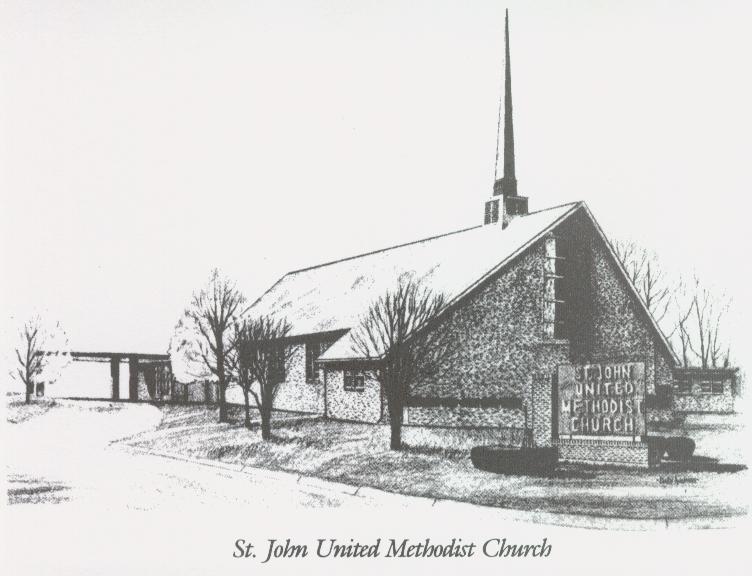 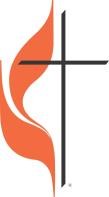 April 21, 2024